Средно училище за хуманитарни науки и изкуства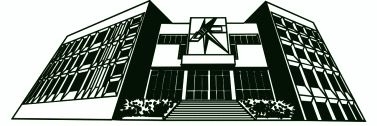 “Константин Преславски” - ВарнаУтвърждавам:				/Е. Груев - Директор /Г О Д И Ш Е Н  П Л А ННА КООРДИНАЦИОННИЯ СЪВЕТЗА ПРЕВЕНЦИЯ И ИНТЕРВЕНЦИЯ НА НАСИЛИЕТО И ТОРМОЗА В УЧИЛИЩЕ ЗА УЧЕБНАТА 2020/2021 ГОДИНАРазработен, съгласно Заповед № РД09-5906/28.12.2017 г. на Министъра на образованието и науката, актуализиран на Заседание на Училищния координационен съвет с Протокол №1/09.09.2020 г. и приет на педагогически съвет с протокол № 12/14.09.2020 г.ОСНОВНИ ЦЕЛИ:● Провеждане на системна превантивна работа за преодоляване проявите на тормоз сред учениците.● Извършване на образователни дейности за възпитаване у учениците на уважение и толерантност към околните, развиване на чувствителност към границите и личното пространство на другия, умение да разпознават неприемливото поведение и да реагират адекватно.ОСНОВНИ ЗАДАЧИ:● Системна работа за възпитаване у децата на социални умения и нагласи за изграждане на взаимоотношения без насилие.● Поставяне на акцент върху екипната работа на учениците по различните учебни предмети с цел намаляване на съревнователния елемент помежду им и създаване на по-благоприятна атмосфера в класа.● Следване на последователни стъпки при работа с децата с неприемливо поведение, за да разберат последиците от проявеното насилие и да се коригират.За свеждане до минимум проявите на тормоз и насилие в училище за учебната 2020/2021 година, Училищният координационен съвет за противодействие на училищния тормоз (УКС) предвижда следните дейности:ОСНОВНИ ДЕЙНОСТИ НА НИВО УЧИЛИЩЕI. Превенция:1. Актуализиране на Етичния кодекс на училището.                                             Срок: м. септември                                   Отг.: Комисия, утвърдена от директора2. Запознаване на педагогическия и непедагогическия персонал с Механизма за противодействие на училищния тормоз между учениците.                                             Срок: м. септември                                             Отг.: Председател УКС3. Запознаване на учениците с Механизма за противодействие на училищния тормоз в часа на класа.                                            Срок: м. септември/октомври                                            Отг.: КР4. Запознаване на родителите с Механизма за противодействие на училищния тормоз между учениците на родителска среща.                                                      Срок: м. октомври                                              Отг.: КР5. Оценка на проблема:Изследване нивото на тормоза в училище чрез въпросник                                               Срок: м. октомври                                               Отг.: КР6. Анализ и обощаване на резултатите от изследването нивото на тормоз в училище.                                                   Срок: м. ноември                                                   Отг.: Учил. психолози7. Запознаване на училищната общност с резултатите от изследването на тормоза в училище и обсъждане на необходимостта от предприемане на конкретни мерки и действия.                                                    Срок: м. ноември                                            Отг.: Учил. психолози8. Подобряване на системата от дежурства с оглед недопускане на насилие и тормоз на местата, установени при оценката на ситуацията.                                                         Срок: м. октомври                                                         Отг.: Председател УКС9. Контрол при спазване на единните училищни правила.                                                 Срок: постоянен                                                 Отг.: УКС10. Участие в откритите дни на МКБППМН при Район „Одесос“, Варна – срещи със специалисти, раздаване на информационни материали.                                                          Срок: м. април                                                          Отг.: Сн. Илиева11. Отбелязване на международни дни за превенция на тормоза:• Ден на толерантността – м. ноември• Ден за безопасен интернет – м. февруари• Ден за борба с кибертормоза – м. юни                                                           Отг.: Председател УКСII. Интервенция:1. Актуализиране на процедури за действие при инциденти, работа по случай, включително насочване към услуги.                                                Срок: м. септември                                                Отг. УКС2. Въвеждане и водене на училищен дневник за случаи на тормоз.                                                Срок: м. септември                                                Отг.: УКС3. Следване насоките за интервенция при възникване на случай при тормоз и насилие, съобразно класификацията на формите на тормоз и предприемане на съответните действия на I, II и III ниво.                                                Срок: постоянен                                                Отг.: УКС4. При ситуация на тормоз, която изисква подпомагане от външни институции, уведомяване на: Държавната агенция за закрила на детето, Дирекция „Социално подпомагане“ и/или полиция.                                                Срок: постоянен                                                Отг.: Председател на УКСОСНОВНИ ДЕЙНОСТИ НА НИВО КЛАСI. Превенция на ниво клас:1. Пълноценно използване възможностите на часа на класа за открито говорене за тормоза с цел формиране у учениците на нагласи и социални умения, недопускащи насилие, като емпатия, уважение, толерантност, мирно решаване на конфликти и др.                                                     Срок: постоянен                                                     Отг.: КР2. Извеждане на теми от учебното съдържание, които може да се използват за анализ на проблема “насилие”, свързани с правата на децата, ценностите, социалните роли, функционирането на неформалните групи и институциите и пр.                                                      Срок: постоянен                                                      Отг.: учители3. Провеждане часове на класа от училищните психолози с учениците от новосформираните паралелки с цел запознаването им с политиката на училището за превенция на тормоза. Теми:● Същност на тормоза и насилието – м. IX – X, 2020 г.● Класификация на формите на насилие и тормоз – м. X, 2020 г.● Запознаване на учениците с училищната политика за взаимно уважение – м. X – XI, 2020 г.                                                      Отг.: Учил. психолози4. Подготовка на учениците от Училищния превантивен клуб за     провеждане на часове, свързани с превенция на рисково поведение.                                                      Срок: постоянен                                                      Отг.: Сн. Илиева5. Организиране и провеждане на тематични часове, свързани с превенция на рисково поведение, както и с противообществени прояви от външни лектори – специалисти.                                                              Срок: постоянен                                                              Отг. Т. Динева6. Организиране на тематични ЧК от екипи на Училищния превантивен клуб за превенция употребата на наркотици, рисково сексуално поведение, безопасен интернет и трафик на хора. Теми:● Асоциално поведение на учениците (агресия и насилие) - V- IX клас● Употреба на психоактивни вещества (алкохол, тютюн, наркотици) V –VII клас● Рисково сексуално поведениеIX – X клас● Трафик на хораVIII – XII клас● Безопасен интернетV – X клас                                                             Срок: постоянен                                                             Отг.: Учил. психолози:                                                     1. Сн. Илиева – V-XI  клас                                                     2. Т. Динева – VIII-XII клас                                                      3. М. Ръждева – V-XII класII. Интервенция на ниво клас:Отнася се за ситуациите на ниво едно и две според приетата класификация.1. Обсъждане между учениците и учителя/класния ръководител с цел изясняване на възникнал проблем, влиянието върху всички участници и свидетели, последствията, както и възможните решения.                                                                       Срок: постоянен                                               Отг.: КР2. Съвместни действия между класен ръководител или учител и психолог - организиране на допълнителни занятия с цялия клас.                                               Срок: постоянен                                               Отг.: КР, учил. психолози3. Разглеждане на случая на заседание на УКС и съставяне на план за действие.                                      Срок: постоянен                                                Отг.: Председател УКС4. Провеждане на тематична родителска среща.                                                Срок: при необходимост                                                Отг.: КРIII. Включване на родители:1. Привличане на родители като партньори в дейностите по превенция:● Родители – специалисти от областта на помагащите професии – (психолози, социални работници, медиатори, лекари, свещеници) или други от професии – журналисти, спортисти, композитори, художници и др., с чиято помощ могат да се реализират интересни училищни инициативи;                                         Срок: постоянен                                         Отг.: КР● Родители, които могат да станат посредници между училището и различни организации и институции;                                         Срок: постоянен                                         Отг.: КР● Родители, които могат да осигурят ресурси за изпълнение на училищни дейности и др.                                         Срок: постоянен                                         Отг.: КР2. Привличане на родители като партньори в дейностите по интервенция:● Родителите да бъдат уведомени за случилото се и за предприетите действия от страна на училището;                                         Срок: постоянен                                         Отг.: КР● Да се проведе разговор с родителите на основата на партньорските взаимоотношения, като им се даде възможност да споделят своята гледна точка и своите опасения;                                        Срок: постоянен                                        Отг.: Учил. психолози● Да бъдат изведени конкретни договорености за ангажиментите на всяка една от страните и очакваните резултати.                                        Срок: постоянен                                        Отг.: КР, учил. психолозиIV. Ресурсна обезпеченост:Училищното ръководство осигурява:● Ежегодна квалификация на служителите, свързана с превенция на тормоза.                                            Срок: постоянен                                            Отг.: Директор● Екип от обучени специалисти за интервенция в ситуации на тормоз в училище.                                            Срок: постоянен                              Отг.: Учил. психолози, училищен лекар● Изградени механизми за взаимодействие с различни институции.                                            Срок: м. октомври                                            Отг.: УКС● Осигуряване на информация, материали по темата за насилието и тормоза в училище, информация за ресурсите в общността и др.                                            Срок: постоянен                                            Отг.: УКС